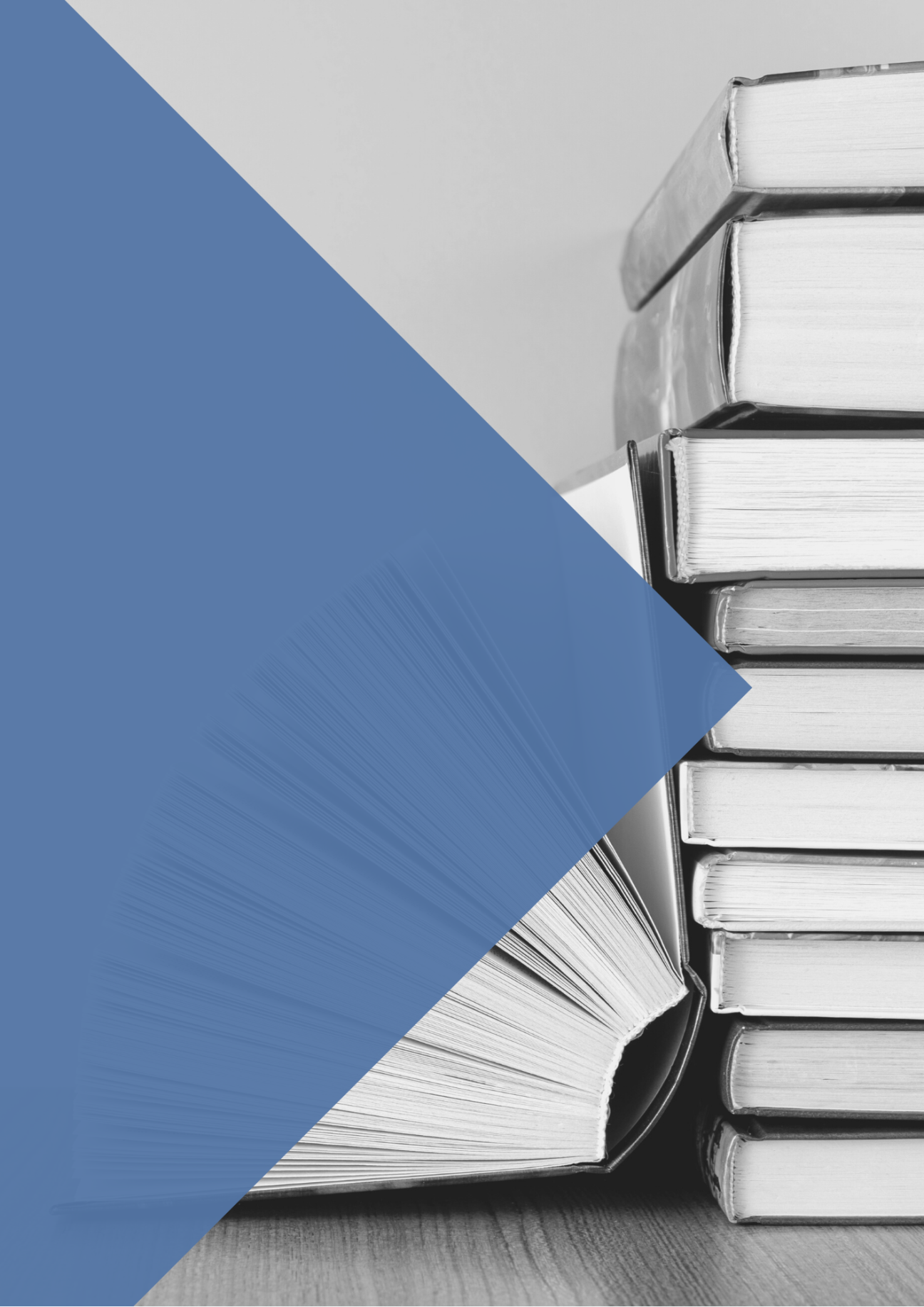 JURISPRUDENCIA (Selección)TJUESentenciasSentencia del Tribunal de Justicia (Sala Quinta), de 13 de enero de 2022 (asunto C-881/19, Tesco Stores). «Procedimiento prejudicial — Protección de los consumidores — Aproximación de las legislaciones — Reglamento (UE) 1169/2011 — Anexo VII, parte E, punto 2, letra a) — Información alimentaria facilitada al consumidor — Etiquetado y presentación de los alimentos — Directiva 2000/36/CE — Anexo I, parte A, punto 2, letra c) — Productos de cacao y de chocolate — Lista de ingredientes de un alimento destinado a los consumidores en un Estado miembro». Sentencia del Tribunal de Justicia (Sala Tercera), de 24 de febrero de 2022 (asuntos acumulados C-143/20 y C-213/20, A y otros). «Procedimiento prejudicial — Libre prestación de servicios — Seguro de vida — Contratos de seguro de vida de capital variable vinculados a fondos de inversión denominados “unit-linked” — Directiva 2002/83/CE — Artículo 36 — Directiva 2002/92/CE — Artículo 12, apartado 3 — Obligación de información precontractual — Información sobre la naturaleza de los activos representativos de los contratos de seguro “unit-linked” — Ámbito de aplicación — Alcance — Directiva 2005/29/CE — Artículo 7 — Prácticas comerciales desleales — Omisión engañosa».Sentencia del Tribunal de Justicia (Sala Cuarta), de 24 de febrero de 2022 (asunto C-536/20, Tiketa UAB). «Procedimiento prejudicial — Directiva 2011/83/UE — Contratos celebrados con los consumidores — Concepto de “comerciante” — Requisitos de información de los contratos a distancia — Exigencia de facilitar la información requerida en un lenguaje claro y comprensible y en un soporte duradero». Sentencia del Tribunal de Justicia (Sala Séptima), de 24 de marzo de 2022 (asunto C-533/20, Upfield Hungary). «Procedimiento prejudicial — Protección de los consumidores — Reglamento (UE) n.º 1169/2011 — Información alimentaria facilitada al consumidor — Etiquetado — Indicaciones obligatorias — Lista de ingredientes — Denominación específica de estos ingredientes — Adición de una vitamina a un producto alimenticio — Obligación de mencionar la denominación específica de dicha vitamina — Inexistencia de obligación de mencionar la fórmula vitamínica utilizada».Sentencia del Tribunal de Justicia (Sala Sexta), de 31 de marzo de 2022 (asunto C-472/20, Lombard Pénzügyi és Lízing Zrt). «Procedimiento prejudicial — Protección de los consumidores — Directiva 93/13/CEE — Cláusulas abusivas — Contratos de crédito — Préstamo denominado en divisas reembolsable en moneda nacional — Cláusula contractual que hace recaer en el consumidor el riesgo del tipo de cambio — Carácter abusivo de una cláusula relativa al objeto principal del contrato — Efectos — Nulidad del contrato — Perjuicio grave para el consumidor — Efecto útil de la Directiva 93/13 — Dictamen no vinculante del tribunal supremo — Posibilidad de restablecer a las partes en la situación que les habría correspondido si no se hubiera celebrado el contrato».Sentencia del Tribunal de Justicia (Sala Octava), de 31 de marzo de 2022 (asunto C-96/21, CTS Eventim). «Procedimiento prejudicial — Protección de los consumidores — Directiva 2011/83/UE — Derecho de desistimiento en los contratos a distancia y los contratos celebrados fuera del establecimiento — Excepciones al derecho de desistimiento — Artículo 16, letra l) — Prestación de servicios relacionados con actividades de esparcimiento — Contrato que prevé una fecha o un período de ejecución específicos — Prestación de servicios de venta de entradas — Intermediario que actúa en su nombre pero por cuenta del organizador de una actividad de esparcimiento — Riesgo derivado del ejercicio del derecho de desistimiento».TRIBUNAL CONSTITUCIONALSentenciasSala Segunda. Sentencia 6/2022, de 24 de enero de 2022. «Recurso de amparo 5789-2020, promovido por doña María Jesús Meneses Sigüenza en relación con las resoluciones dictadas por la Audiencia Provincial de Palma de Mallorca y un juzgado de primera instancia de Manacor en procedimiento de ejecución hipotecaria. Vulneración del derecho a la tutela judicial efectiva (motivación): STC 31/2019 (ausencia de control judicial de las cláusulas abusivas que desconoce la primacía del Derecho de la Unión Europea y la jurisprudencia del Tribunal de Justicia)».Sala Segunda. Sentencia 9/2022, de 7 de febrero de 2022. «Recurso de amparo 743-2018, promovido por don Félix González Guerrero y doña Josefa Ramos Puertas en relación con las resoluciones dictadas por un juzgado de primera instancia de Almería en procedimiento de ejecución hipotecaria. Vulneración del derecho a la tutela judicial efectiva (motivación): STC 31/2019 (ausencia de control judicial de las cláusulas abusivas que desconoce la primacía del Derecho de la Unión Europea y la jurisprudencia del Tribunal de Justicia)».Pleno. Sentencia 37/2022, de 10 de marzo de 2022. «Recurso de inconstitucionalidad 6289-2020, interpuesto por más de cincuenta diputados del Grupo Parlamentario Popular en el Congreso respecto de diversos preceptos de la Ley del Parlamento de Cataluña 11/2020, de 18 de septiembre, de medidas urgentes en materia de contención de rentas en los contratos de arrendamiento de vivienda y de modificación de la Ley 18/2007, de la Ley 24/2015 y de la Ley 4/2016, relativas a la protección del derecho a la vivienda».TRIBUNAL SUPREMO (CENDOJ – Selección)Contrato de seguro. Condiciones generales de la contrataciónSTS, Sala Primera, 100/2022, de 7 de febrero de 2022. “Contrato de seguro de vida e invalidez. Contradicción entre condiciones particulares y condiciones generales. Cláusula que establece que el seguro solo cubre la invalidez absoluta: cláusula delimitadora del riesgo; cláusula clara y comprensible”. Préstamos con garantía hipotecaria. Cláusulas abusivas Concepto de consumidorSTS, Sala Primera, 26/2022, de 18 de enero de 2022. “Préstamo hipotecario con cláusula suelo. Cualidad de consumidores de los prestatarios: no concurre en un contrato con doble finalidad en que la preponderante es la empresarial. Control de incorporación: reiteración de la jurisprudencia de la Sala”.STS, Sala Primera, 166/2022, de 1 de marzo de 2022. “El carácter no profesional de la actuación de los demandantes en el préstamo. Aplicabilidad del estatuto propio de los consumidores. El control de transparencia de la cláusula suelo en caso de subrogación en el préstamo hipotecario al promotor”. Cláusula suelo y control de transparenciaSTS, Sala Primera, 22/2022, de 17 de enero de 2022. “Condiciones generales. Cláusula suelo. Control de transparencia. Falta de información precontractual”. STS, Sala Primera, 79/2022, de 2 de febrero de 2022. “Cláusula suelo. Transparencia. Préstamo contratado a través de un intermediario o asesor financiero que representaba a los prestatarios. Desestimación del recurso de los prestatarios”. STS, Sala Primera, 208/2022, de 15 de marzo de 2022. “Cláusula suelo. Transparencia. Recurso de casación. Se estima. Se reitera la doctrina de la sala”. STS, Sala Primera, 216/2022, de 21 de marzo de 2022. “Cláusula suelo. Transparencia. El conjunto de circunstancias que expone la Audiencia permite considerar cumplida la exigencia de que la cláusula no pasara inadvertida para el consumidor y que este estuviera en condiciones de percatarse de la carga económica y jurídica que implicaba”. Cláusula suelo y restitución patrimonialSTS, Sala Primera, 118/2022, de 15 de febrero de 2022. “Cláusula suelo. La consumación o extinción del contrato de préstamo no impide que el prestatario pueda interponer una demanda para obtener la restitución de lo indebidamente cobrado por aplicación de la cláusula. Reiteración de doctrina”. Cláusula suelo, novación y renuncia de accionesSTS, Sala Primera, 41/2022, de 27 de enero de 2022. “Cláusula suelo. Acuerdo posterior de modificación de las condiciones financieras”. STS, Sala Primera, 61/2022, de 1 de febrero de 2022. “Cláusula suelo. Modificación de la cláusula sobre el tipo de interés, con eliminación de la cláusula suelo y pacto de renuncia de acciones. Nulidad de la cláusula de renuncia que abarca cuestiones ajenas a la controversia”. STS, Sala Primera, 62/2022, de 1 de febrero de 2022. “Cláusula suelo no incorporada al contrato de compraventa con subrogación en préstamo hipotecario. Novación: recurso que se aparta de la ratio decidendi de la sentencia recurrida. Renuncia: nulidad de la renuncia genérica. Actos propios”. STS, Sala Primera, 90/2022, de 3 de febrero de 2022. “Cláusula suelo. Acuerdo posterior que modifica a la baja la cláusula suelo e incluye una renuncia de acciones genérica. Validez del acuerdo novatorio porque supera el control de transparencia. Nulidad de la cláusula de renuncia de acciones. Costas”. STS, Sala Primera, 143/2022, de 22 de febrero de 2022. “Acuerdo de novación de interés remuneratorio de préstamo hipotecario que establece un tipo fijo y luego uno variable sin suelo. Abusividad de cláusula de renuncia de acciones. Reiteración de doctrina”. STS, Sala Primera, 156/2022, de 1 de marzo de 2022. “Cláusula suelo. Acuerdo posterior que elimina la cláusula suelo con cláusula de renuncia de acciones. Nulidad de la cláusula de renuncia al ejercicio de acciones”. STS, Sala Primera, 158/2022, de 1 de marzo de 2022. “Novación de préstamo hipotecario con cláusula suelo en fecha muy anterior a la sentencia 241/2013, de 9 de mayo”. STS, Sala Primera, 171/2022, de 2 de marzo de 2022. “Cláusula suelo. Acuerdo posterior que modifica a la baja la cláusula suelo e incluye una renuncia de acciones genérica. Validez del acuerdo novatorio y nulidad de la renuncia. Costas”. STS, Sala Primera, 179/2022, de 2 de marzo de 2022. “Cláusula suelo. Acuerdo posterior que elimina la cláusula suelo, con cláusula de renuncia de acciones. Nulidad de la renuncia por su carácter genérico. Reiteración de jurisprudencia”. STS, Sala Primera, 180/2022, de 2 de marzo de 2022. “Cláusula suelo. Acuerdo posterior que modifica a la baja la cláusula e incluye una renuncia de acciones genérica. Validez del acuerdo novatorio porque supera el control de transparencia. Nulidad de la cláusula de renuncia de acciones. Costas”. STS, Sala Primera, 187/2022, de 3 de marzo de 2022. “Cláusula suelo. Acuerdo posterior que modifica a la baja la cláusula e incluye una renuncia de acciones genérica. Validez del acuerdo novatorio porque supera el control de transparencia. Nulidad de la cláusula de renuncia de acciones. Costas”. STS, Sala Primera, 188/2022, de 3 de marzo de 2022. “El acuerdo privado por el que se suprime la cláusula suelo de un contrato de préstamo hipotecario y el prestatario manifiesta su conformidad con lo ya abonado, partiendo de que no ha sido negociado individualmente, sino predispuesto por el banco, para que pudiera considerarse que conllevaba una renuncia al ejercicio de las acciones de reclamación de lo abonado de más en aplicación de la cláusula suelo mientras estuvo en vigor debía cumplir con las exigencias de transparencia a las que se refiere la STJUE de 9 de julio de 2020”. STS, Sala Primera, 189/2022, de 3 de marzo de 2022. “Cláusula suelo. Acuerdo posterior que modifica a la baja la cláusula e incluye una renuncia de acciones genérica. Validez del acuerdo novatorio porque supera el control de transparencia. Nulidad de la cláusula de renuncia de acciones. Costas”. STS, Sala Primera, 190/2022, de 3 de marzo de 2022. “Validez de la estipulación primera del contrato privado que modifica la originaria cláusula suelo (4,25%), en el sentido de situarla a partir de entonces en el 2,5%; y la nulidad de la cláusula tercera de renuncia de acciones”.Cláusula de impuestos y gastos hipotecariosSTS, Sala Primera, 55/2022, de 31 de enero de 2022. “Préstamo hipotecario con consumidores (anterior a la Ley 5/2019). Nulidad de la cláusula de imposición de gastos e impuestos al consumidor. Distribución de los gastos tras la declaración de abusividad”. STS, Sala Primera, 56/2022, de 31 de enero de 2022. “Condiciones generales de la contratación. Cláusula de imposición de gastos al consumidor en préstamo con garantía hipotecaria. Gastos de notaría y gestoría. Reiteración de doctrina”. STS, Sala Primera, 75/2022, de 1 de febrero de 2022. “Préstamo hipotecario con consumidores (anterior a la Ley 5/2019). Nulidad de la cláusula de imposición de gastos e impuestos al consumidor. Distribución de los gastos de notaría tras la declaración de abusividad. Reiteración jurisprudencial”. STS, Sala Primera, 78/2022, de 1 de febrero de 2022. “Préstamo hipotecario con consumidores (anterior a la Ley 5/2019). Nulidad de la cláusula de imposición de gastos e impuestos al consumidor. Distribución de los gastos tras la declaración de abusividad”. STS, Sala Primera, 164/2022, de 1 de marzo de 2022. “Préstamo hipotecario con consumidores (anterior a la Ley 5/2019). Nulidad de la cláusula de imposición de gastos e impuestos al consumidor. Distribución de los gastos tras la declaración de abusividad”. STS, Sala Primera, 182/2022, de 2 de marzo de 2022. “Reclamación de gastos hipotecarios pagados en aplicación de una cláusula abusiva. Pluralidad de prestatarios: cualquiera de ellos tiene legitimación para reclamar en interés común. Costas”. Cláusula “IRPH”STS, Sala Primera, 42/2022, de 27 de enero de 2022. “Acción de nulidad de la cláusula que establece como índice de referencia de un préstamo hipotecario a interés variable el IRPH. Consideración como cláusula no negociada. Controles de trasparencia y de contenido”. STS, Sala Primera, 67/2022, de 1 de febrero de 2022. “Préstamo hipotecario con interés variable referenciado al índice IRPH. Control de transparencia y abusividad. Doctrina de la Sala tras los dos autos del TJUE de 17 de noviembre de 2021”. STS, Sala Primera, 110/2022, de 14 de febrero de 2022. “Acción de nulidad de la cláusula que establece como índice de referencia de un préstamo hipotecario a interés variable el IRPH. Consideración como cláusula no negociada. Controles de transparencia y de contenido”. STS, Sala Primera, 117/2022, de 15 de febrero de 2022. “Inexistencia de abusividad en el índice IRPH. Reiteración de la jurisprudencia de la sala”. STS, Sala Primera, 125/2022, de 16 de febrero de 2022. “Acción de nulidad de la cláusula que establece como índice de referencia de un préstamo hipotecario a interés variable el IRPH. Consideración como cláusula no negociada. Controles de transparencia y de contenido”. STS, Sala Primera, 127/2022, de 18 de febrero de 2022. “Acción de nulidad de la cláusula que establece como índice de referencia de un préstamo hipotecario a interés variable el IRPH. Consideración como cláusula no negociada. Controles de trasparencia y de contenido”. STS, Sala Primera, 199/2022, de 8 de marzo de 2022. “Solicitud de nulidad de cláusula de referencia al índice IRPH. Reiteración de la jurisprudencia de la sala”. Condiciones generales de la contratación. Adherente no consumidorSTS, Sala Primera, 122/2022, de 15 de febrero de 2022. “Nulidad de cláusula IRPH y de interés de demora en préstamo hipotecario concertado con prestatario no consumidor. Improcedencia de aplicar los controles de transparencia material y de contenido de la normativa protectora de consumidores”. STS, Sala Primera, 207/2022, de 15 de marzo de 2022. “Cláusula suelo. Recurso extraordinario por infracción procesal. Se estima. La sentencia incurre en incongruencia. Prestatario no consumidor. Tan solo procede realizar el control de incorporación. Se reitera la doctrina de la sala”. Cláusulas abusivas y costas procesalesSTS, Sala Primera, 3/2022, de 3 de enero de 2022. “Condiciones generales de la contratación. Nulidad de cláusula suelo y techo y la de intereses de demora. Condena en costas en caso de allanamiento parcial. Principio de efectividad”. STS, Sala Primera, 4/2022, de 3 de enero de 2022. “Costas: principio de efectividad del Derecho de la UE. Reiteración de jurisprudencia”. STS, Sala Primera, 148/2022, de 28 de febrero de 2022. “Nulidad de cláusulas abusivas en préstamo hipotecario. Intereses de demora, vencimiento anticipado y gastos hipotecarios. Régimen de costas de la primera instancia. Principio de efectividad”. STS, Sala Primera, 151/2022, de 28 de febrero de 2022. “Condiciones generales de la contratación. Cláusulas declaradas abusivas. Condena en costas. Aplicación de los principios de efectividad y de no vinculación”. STS, Sala Primera, 155/2022, de 28 de febrero de 2022. “Condiciones generales de la contratación. Nulidad de la cláusula multidivisa. Condena en costas. Principio de efectividad. Allanamiento del recurrido, efectos”. STS, Sala Primera, 229/2022, de 28 de marzo de 2022. “Costas. Principio de efectividad”. STS, Sala Primera, 239/2022, de 28 de marzo de 2022. “Costas. Principio de efectividad”. STS, Sala Primera, 240/2022, de 28 de marzo de 2022. “Costas. Principio de efectividad”. Préstamos con garantía hipotecaria. MultidivisasSTS, Sala Primera, 29/2022, de 18 de enero de 2022. “Préstamo hipotecario multidivisa con consumidores. Nulidad de las cláusulas relativas a las divisas. Control de abusividad. La falta de transparencia por déficit de información determina su carácter abusivo. Alcance de la información al prestatario”. Contratos “swap”STS, Sala Primera, 96/2022, de 7 de febrero de 2022. “Permuta financiera (swap). Información precontractual. Cliente profesional con asesoramiento financiero. Principio de facilidad probatoria: carga de la prueba de que el asesor financiero del cliente carecía de la necesaria cualificación”. STS, Sala Primera, 107/2022, de 9 de febrero de 2022. “Swap o permuta financiera de tipos de interés post MiFID”. STS, Sala Primera, 217/2022, de 21 de marzo de 2022. “SWAP. Anulabilidad. Caducidad. Dies a quo (día inicial de cómputo). Incumplimiento de la obligación de información”. Contratos de suscripción de participaciones preferentes y obligaciones subordinadasSTS, Sala Primera, 176/2022, de 2 de marzo de 2022. “Obligaciones subordinadas. Error en el consentimiento. Caducidad de la acción de anulabilidad”. STS, Sala Primera, 201/2022, de 14 de marzo de 2022. “Contrato de suscripción de participaciones preferentes. Anulabilidad por error en el consentimiento. Caducidad de la acción”. Compraventa de vivienda. Devolución de anticiposSTS, Sala Primera, 23/2022, de 17 de enero de 2022. “Compraventa de vivienda en construcción. Ley 57/68. Cantidades entregadas a cuenta: comienzo del devengo del interés legal. Son intereses remuneratorios y no de demora, por tanto, exigibles desde cada anticipo”. STS, Sala Primera, 52/2022, de 31 de enero de 2022. “Ley 57/68. Inaplicación de la ley en favor de los compradores de dos viviendas de la misma promoción por no constar una finalidad residencial”. STS, Sala Primera, 53/2022, de 31 de enero de 2022. “La Ley 57/1968. Es inaplicable a favor de los compradores de una vivienda en construcción con una finalidad no residencial. Análisis de la aplicabilidad de la Ley 57/1968 previa al estudio de los motivos de los recursos”. STS, Sala Primera, 103/2022, de 7 de febrero de 2022. “Ley 57/19768. Es inaplicable a favor del comprador de un apartamento turístico en construcción, destinado, como el conjunto en el que se integraba, a una finalidad y explotación hotelera, no residencial”. STS, Sala Primera, 111/2022, de 14 de febrero de 2022. “Ley 57/1968. Cantidades entregadas a cuenta: comienzo del devengo del interés legal; es remuneratorio de las cantidades anticipadas y, por tanto, exigible desde cada anticipo”. STS, Sala Primera, 120/2022, de 15 de febrero de 2022. “Ley 57/1968. Cooperativa de viviendas y aval colectivo. Intereses del art. 20 LCS: no procede su imposición a la entidad avalista”. STS, Sala Primera, 133/2022, de 21 de febrero de 2022. “Ley 57/1968. Póliza colectiva para garantizar la devolución de las cantidades entregadas a cuenta. Falta de emisión de los certificados individuales. Responsabilidad de la avalista por el total de las cantidades anticipadas previstas en el contrato”. STS, Sala Primera, 194/2022, de 7 de marzo de 2022. “Compraventa de vivienda en construcción para uso residencial (Ley 57/1968). Devolución de cantidades anticipadas. Intereses: son remuneratorios; se devengan desde la fecha de cada anticipo. Retraso en el ejercicio del derecho”. Contratos de arrendamiento. Desahucio por falta de pago STS, Sala Primera, 210/2022, de 15 de marzo de 2022. “Desahucio por falta de pago y reclamación de rentas. Recurso extraordinario por infracción procesal. Se desestima. La sentencia no incurre en incongruencia extra petita ni por omisión de pronunciamiento; tampoco se ha infringido el art. 449.2 LEC. Recurso de casación. Se desestima. El retraso en el pago de la renta no se le puede imputar al arrendatario, sino que es atribuible a un error del banco. Se reitera la doctrina de la Sala en materia de interpretación de los contratos”. Bono social eléctricoSTS, Sala Tercera, 220/2022, de 22 de febrero de 2022. “Real Decreto 897/2017, de 6 de octubre, por el que se regula la figura del consumidor vulnerable, el bono social y otras medidas de protección para los consumidores domésticos de energía eléctrica. Real Decreto-ley 7/2016, de 23 de diciembre, por el que se regula el mecanismo de financiación de coste del bono social y otras medidas de protección al consumidor vulnerable de energía eléctrica. Asociación de comercializadores independientes de energía (ACIE)”.  STS, Sala Tercera, 286/2022, de 7 de marzo de 2022. “Real Decreto 897/2017, de 6 de octubre, por el que se regula la figura del consumidor vulnerable, el bono social y otras medidas de protección para los consumidores domésticos de energía eléctrica”. STS, Sala Tercera, 313/2022, de 10 de marzo de 2022. “Recurso contra el Real Decreto 897/2017, de 6 de octubre, por el que se regula la figura del consumidor vulnerable, el bono social y otras medidas de protección para los consumidores domésticos de energía eléctrica. Recurso interpuesto por la Junta de Comunidades de Castilla-La Mancha. Precedentes de la Sala. Inaplicación del régimen de financiación del bono social. Anulación de los artículos 12 a 17. Motivos de la recurrente: insuficiencia de la MAIN, extralimitación reglamentaria e invasión del ámbito competencial autonómico”. AUDIENCIAS PROVINCIALES (CENDOJ – Selección)AAP de Madrid (Secc. 13ª), 9/2022, de 19 de enero de 2022. Ejecución hipotecaria. Falta de legitimación del tercer poseedor para alegar el carácter abusivo de las cláusulas del contrato de hipoteca. SAP de Toledo (Secc. 1ª), 39/2022, de 25 de enero de 2022. Contrato de préstamo hipotecario con cláusula “multidivisa”. Falta de transparencia. Sustitución de la cláusula abusiva. SAP de Madrid (Secc. 9ª), 42/2022, de 27 de enero de 2022. “Préstamo mercantil. Reclamación de cantidad por impago del prestatario. Juicio ordinario dimanante de proceso monitorio. Consumidor: concepto; ausencia de la condición en los demandados. Cláusulas de afianzamiento y vencimiento anticipado”. SAP de Valencia (Secc. 9ª), 74/2022, de 31 de enero de 2022. Cláusula suelo y acuerdo transaccional. Renuncia al ejercicio de acciones judiciales. Falta de transparencia. SAP de Salamanca (Secc. 1ª), 111/2022, de 14 de febrero de 2022. Contrato de préstamo con garantía hipotecaria. Cláusula de impuestos y gastos hipotecarios. Acción de restitución patrimonial. Dies a quo del plazo de prescripción.  SAP de Cantabria (Secc. 2ª), 83/2022, de 15 de febrero de 2022. Nulidad por usura de contrato de tarjeta de crédito “revolving”. SAP de Gerona (Secc. 1ª), 126/2022, de 17 de febrero de 2022. Contrato de préstamo con garantía hipotecaria. Condiciones generales de la contratación. Cláusula “IRPH”. Falta de transparencia. Control de abusividad posterior. AAP de Barcelona (Secc. 15ª), de 17 de febrero de 2022. Núm. de Recurso: 2842/2021. “Auto de petición de decisión prejudicial al Tribunal de Justicia de la Unión Europea. Alcance de la obligación del transportista contenida en el artículo 8.a) y b) del Reglamento (CE) 261/2004 del Parlamento Europeo y del Consejo, de 11 de febrero de 2004, por el que se establecen normas comunes sobre compensación y asistencia a los pasajeros aéreos en caso de denegación de embarque y de cancelación o gran retraso de los vuelos”. SAP de Pontevedra (Secc. 1ª), 203/2022, de 28 de febrero de 2022. Contrato de préstamo con garantía hipotecaria. Condiciones generales de la contratación. Concepto de consumidor. SAP de Pontevedra (Secc. 1ª), 211/2022, de 28 de febrero de 2022. Contrato de préstamo con garantía hipotecaria. Condiciones generales de la contratación. Cláusula de comisión de apertura. SAP de Pontevedra (Secc. 1ª), 228/2022, de 9 de marzo de 2022. Préstamo con garantía hipotecaria con opción multidivisa. Control de transparencia. Acción de restitución patrimonial. Dies a quo del plazo de prescripción. SAP de Pontevedra (Secc. 6ª), 111/2022, de 17 de marzo de 2022. Nulidad del contrato de adquisición de bonos subordinados del Banco Popular. Acuerdo transaccional de renuncia al ejercicio de acciones judiciales. Nulidad. SAP de Pontevedra (Secc. 3ª), 164/2022, de 17 de marzo de 2022. Obligaciones subordinadas y canje por acciones. Indemnización de daños y perjuicios por incumplimiento de obligaciones de diligencia, lealtad e información en la venta de los productos financieros. JUZGADOS DE LO MERCANTILAuto del JM núm. 1 de Pontevedra, de 11 de enero de 2022. Desestimación de declinatoria planteada por “Toyota España, S.L.U.”. Asunto sobre reclamación del consumidor por daños derivados de prácticas infractoras del derecho de la competencia. Competencia territorial del tribunal del domicilio del consumidor. Sentencia del JM núm. 3 de Pontevedra, de 15 de marzo de 2022. Reclamación de devolución del precio del billete de avión cancelado con motivo de la declaración del estado de alarma derivado de la pandemia del COVID-19. Agencia intermediaria. RESOLUCIONES DE LA DIRECCIÓN GENERAL DE SEGURIDAD JURÍDICA Y FE PÚBLICA (DGSJFP)Resolución de la DGSJFP, de 22 de diciembre de 2021, en el recurso interpuesto contra la nota de calificación de la registradora de la propiedad de Vigo nº 3, por la que se suspende la inscripción de una escritura de ampliación y novación de préstamo hipotecario (resumen en web N&R). 